بيان وفد جمهورية مصر العربيةفي جلسة المراجعة الدورية الشاملة لأيرلنداالأربعاء 10 نوفمبر 2021*** السيد الرئيس،   	نرحب بوفد أيرلندا ونتمنى له التوفيق خلال عملية المراجعة.لقد أخذ وفد مصر علماً بالجهود التي بذلتها الحكومة الايرلندية منذ المراجعة الماضية، إلا أنه يُعرب عن القلق إزاء تعديل القانون المعني بالإجهاض بما يؤثر على حماية الحق في الحياة، وزيادة استهداف الأشخاص ذوي الأصول الأفريقية من قبل قوات إنفاذ القانون.وفى إطار الحوار والتفاعل البناء نود أن نتقدم بالتوصيات التالية إلى أيرلندا:التوقيع والتصديق على الاتفاقية الدولية لحماية حقوق جميع العمال المهاجرين
وأفراد أسرهم.تعزيز السياسات الخاصة بدعم الأسرة باعتبارها الوحدة الأساسية والطبيعية للمجتمع.إجراء تحقيقات من قبل جهات محايدة ومستقلة في العنف المفرط الذي ارتكبته قوات الأمن ضد المنحدرين من أصول أفريقية.شكرًا السيد الرئيس.ــــــــــــالبعثة الدائمة لجمهورية مصر العربية لدى مكتب الأمم المتحدة ومنظمة التجارة العالمية والمنظمات الدولية الأخرى بجنيفــ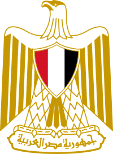 Permanent Mission of Egypt to the United Nations Office, World Trade Organization and other International Organizations in Genevaـــــــ